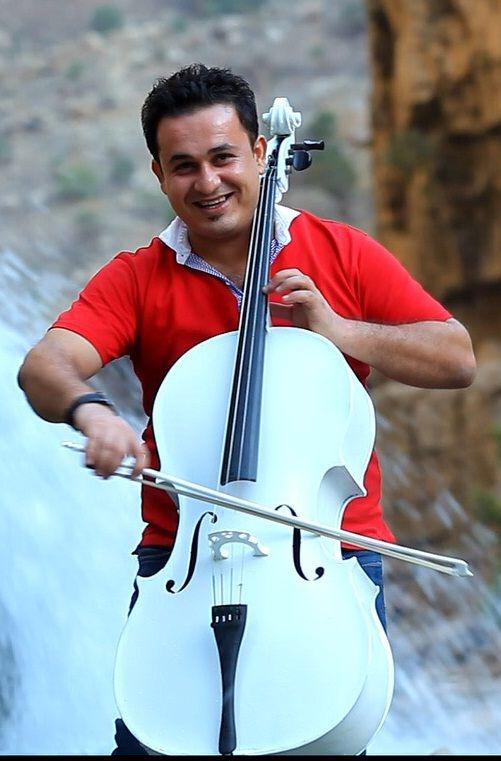 بةلَيَن عبدالهادى سابيرلةدايك بوى 31/8/1981 سليَمانى لةسالَى 1996 نيشتةجيَى شارى هةوليَرم.سالَى 1998 ضةند ئاوازيَى مندالَانم داناوةو توَمارم كردووة لةطةلَ كومةلَة مندالَيَكى دةنطخوش لة كةنالَى تةلةفزيوَنى كوردستان.لة سالَى 2000 قوَناغى ناوةنديم تةواو كردووة.لة سالَى 2001 ثيَشكةشى ثةيمانطةى هونةرة جوانةكانى هةوليَرم كرد و لةوىَ وةرطيرام لة بةشى موزيك لةسةر ئاميَرى ضةلوَ (cello) .هةر لةو سالَةدا مارشى يةكيَتى قوتابيانى كوردستانم دانا، كة ئاوازو ئامادةو دابةشكردنى موزيكم بوَ كرد و لةلايةن كوَرسةوة طوترا.هةر لة قوَناغى يةكةمى ثةيمانطةى هونةرة جوانةكان لة فيستيظالَى سالاَنةي ثةيمانطةدا بةشداريم كرد وةكو ذةنيار.لة قوَناغى دووةمى ثةيمانطة مارشى يةكيَتى لاوانى ديموكراتى كوردستانم  دانا كة ئاوازو ئامادةو دابةشكردنى موزيكم بوَ كرد و لةلايةن كوَرسةوة طوترا.هةر لةو قوَناغةدا وةكو ئةندام لة ئوَركستراى كوردستان وةرطيرام بة ذةنيارى (ضةلوَ).تاكو دوا قوَناغةكانى موزيك بةشداريم كرد لة تةواوى فيستيفالَةكانى ثةيمانطة.هةر لةو سالاَنةدا ضةندين ئاوازو دابةشكردنى موزيكم كردووة بوَ طوَرانيبيَذان (دلَدار وريا ئةحمةد- خةندة عبدولاَ -ئةمير محةمةد- ئارى حةلاق- طريان صادق حةريرى- كاروان عوسمان- طوَران محةمةد) و ضةندةها طوَرانيبيذى ديكة.هةروةها لةسالَى 2006 طوَرانى كرماشان شارى شيرينم بةشيَوةى موزيك ئامادةو دابةشكردنم بوَ كرد بوَ راديوَى دةنطى كوردستانى عيَراق.هةر لةو قوَناغانةدا لة ضةندين كارى شانوَطةرى بة شيَوةى زيندوو موزيكم بوَ ئامادة كردووة.لة قوَناغى سيَيةمى ثةيمانطا طروثيَكى موزيكم دامةزراندووة بة ناوى (طروثى موزيكى ئالاَ) كة ضةندين كوَنسيَرتمان ئةنجام دا لة شارةكانى (هةوليَر – سليَمانى – دهوَك - سوَران).لة غوَناغى ثيَنجةم كارنامةكةى خوَم لة ناو هوَلَى ثةيمانطة ثيَشكةش كرد بة ئامادةبوونى جةماوةريَكى زوَر ، كة تيَيدا نمرةى زوَر باشةم ثيَدرا.لةسالَى 2004 لة دةزطاى موزيك و كةلةثورى كوردى بووم بة بةرثرسى ستوَديوَ ئةندازةى دةنط ..كة ضةندين كارى موزيك و توَماركردنم بوَ موزيك ذةنان و طوَرانى بيذان ئةنجام داوة.لة سالَى 2005 بووم بةئةندامى كاراى سةنديكاى هونةرمةندانى كوردستان.لةسالَى 2005 بة فةرمى لة بةرِيَوةبةرايةتى طشتى راطةياندنى سةر بة وةزارةتى روَشنبيرى دامةزراوم.لة سالَى 2005-2006 طروثى تةلةفزيوَنى (هةريَم)م دامةزراند كة بريتى بوون لة 13 ذةنيار.هةر لةو سالَةدا لة كوَليَذى هونةرة جوانةكان وةرطيرام و دةستم بة خويَندن كردةوة .بةشدار بووم لة سةرجةم ظيستيظالَ و ضالاكييةكاني كوَليَذ .سالَى 2010 طروثيَكى كوردى- كلاسيكم دامةزراند بة ناوى (طروثى ذيَدارى هةوليَر) .هةر لةو سالَةدا قوَناغى ضوارةمم بة سةركةوتووى تةواو كرد.لة ضةندين كوَنسيَرتى هونةرمةندان بةشداريم كردووة وةكو هونةرمةندان(دانا عبدالجةبار – محةمةد عزيز – ماموستا شاكر كةمانضة ذةن – فيستيظالَى كةركوك – جةندين كارى تر...)ضةندين كوَنسيَرتى موزيكى كوردى و كلاسيكم لة طةلَ (طروثى ذيَدارى هةوليَر) ئةنجام داوة كة لةشارةكانى (هةوليَر – دهوَك – سليَمانى – سوَران - رواندز).لة سالَى 2010 طواستنةوةى راذةم كرد لة وةزارةتى روَشنبيرى بوَ وةزارةتى ثةروةردة ثةيمانطةي هونةرةجوانةكان وةكوو ماموَستا لة بةشي موزيك.لة سالَى 2011 /2012/2013/2014/2015/2016وةكو وانةبيَذ لة ثةيمانطاى هونةرة جوانةكانى كوَية وانةم طوتوَتةوة.سروديَكم بوَ ثيَشمةرطة بة ناوي(ثيَشمةرطةى قارةمان)داناوة كة ئامادةو دابةشكردنم بوَ كردووة و لة لايةن كوَرسةوة طوتراوة..توَماركردن و كليث كردنى طوَرانييةكى ميللى كوردى بةناوى (بوَت دةلَيَم) كة بةنديَكى باوى ناو كوَمةلَطاى كورديية بة شيَوةى موزيكى كلاسيك ئامادةو دابةشكردنم بوَ كرد بو ئاميرةكانى (Violin 1-Violin 2 – Viola – cello  ) هةروةها كارى كليثيشى بوَ كرا كة لةسةرجةم كةنالَةكانى تةلةفزيوَن دادةبةزيَت . هةروةها كوَنسيَرتيَكى ضوارينةى كلاسيك كة 12 موزيكى كوردى و جيهانى لة خوَ طرتبو لة هوَلى ثيَشةوا لة وةزارةتى روَشنبيرى و لاوان.لة مانطى 5/2013 لة فيستيظالَى ثةيمانطاى هونةرةجوانةكان سةرثةرشتيارى  بةرهةميَكى موزيكى كلاسيك و بةرهةميَكى موزيكى كوردى م كرد كة بابةتة كوردييةكة ئامادةو دابةشكردنم بوَى كردبوو من وةكو رابةرى ئوَركستراى ثةيمانطاى هونةرة جوانةكان بةشداريم كرد. (Cellos Are Missing You)بةرهةميَكى موزيكى كورديية كة شيوازيَكى نويَى موزيكة لة كوردستان لة ئاوازو ئامادةو دابةشكردنى خوَمم و بوَ ثيَنج ئاميَرى (cello) نوسراوةتةوة كة هةر ثيَنض ئاميَرةكة لة يةك كاتدا هةريةك ميلوَدييةكى جياواز دةذةنن كةشيَوازيَكى هارموَنى جيهانى لة خوَ دةطريَت ماوةى كارةكة نزيكةى ضوار دةقةو نيوة .لة طةلَ طروثى ذيَدارى هةولير نمايشى سةرجةم قونسولَطةرةكانى كوردستانمان كردووة .وةكو (بةريتانيا فةرةنسا ئةلَمانيا نةمسا ئةمةريكا).لة سالَى 2017 لة ريَطخراوى قةنديل و (giz)  ى ئةلَمانى وةكو ماموَستا دةست بة كار بووم لة كةمثى ديبةطة دةوامى فةرمى خوَم كرد بة موَلَةت.هةر لةو سالَةدا لة طةلَ ريكحراوى قةنديل و(giz)  لة كةمثى دارةشةكران دةست بة كار بووم  وةكوو ماموَستا بةردةوام بووم  تا كو سةرةتاى سالَى 2019 . لة 5-1-2019  طةرِامةوة بوَ سةر كارى ثيَشووم كة موَلَةت بوم لة ثةيمانطاى هونةرة جوانةكان بةشى موزيك. هةر لة سالَى 2019 مانطى يةك بووم بة برِياردةرى بةشى موزيك. دامةزراندن و سةرثةرشتى و رابةرايةتى ئوركستراى بةشى موزيكم كردووة.لةطةلَ ئوَركسترا نمايشيَكى تايبةت بة موزيكى كوردى و كلاسيك ئةنجام دا. لة مانطى 11/2019 كونسيَرتيَكى طوَرانى و موزيكم ئةنجام دا لةطةلَ ئوَركستراى بةشى موزيك. لة مانطى 12/2019 كونسيَرتيَكى طوَرانى و موزيكم ئةنجام دا  لة شارى كوَية لةطةلَ ئوَركستراى بةشى موزيك. لة سالَى 2019 بووم بة سةروَكى بةشي موزيكي ثةيمانطةى هونةرةجوانةكانى هةوليَر.لة سةرةتاي مانطي 1ى 2022 طروثيَكمان دامةزراند بةناوي (ضةمبةر موزيكي هةوليَر) كة بريتين لة حةفت ذةنيارى بة تواناى كوردستان ، كار لة موزيكي كوردي و جيهاني دةكةين . تاكوو مانطي 10 ى 2022 كة لةسةر داواي خوَم دةستم لة كار كيَشايةوة لة سةروَكى بةشي موزيكي ثةيمانطةى هونةرةجوانةكانى هةوليَر.لة ماوةى ئةو ثوَستةدا سالاَنة دةيان كوَنسيَرت و ضالاكي جوَراوجوَرم لةطةلَ قوتابى و ماموَستايانى بةشي موزيك ئةنجام دا. دواين كارم سروديَك بوو بوَ كوردستان بة ناوي (كوردستان) ئاوازو ئامادةو دابةشكردنم بوَي ئةنجام لةطةلَ ضةمبةرموزبكى هةوليَر بة هاوكارى طروثي كوَرِالَى بةشي موزيك ى ثةيمانطةى هونةرةجوانةكانى هةوليَر.